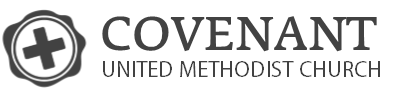 No Matter What Comes Through Those Doors		                                                 Week of May 23Can Grief Be Good?				                        	       		                      Rev. Kyle Gatlin     (John 16:6) … you are filled with grief because I have said these things.What are ‘these things’?(John 16:16-22) Jesus went on to say, “In a little while you will see me no more, and then after a little while you will see me.” 17 At this, some of his disciples said to one another, “What does he mean by saying, ‘In a little while you will see me no more, and then after a little while you will see me,’ and  ‘Because I am going to the Father’?” 18 They kept asking, “What does he mean by ‘a little while’? We don’t understand what he is saying.”19 Jesus saw that they wanted to ask him about this, so he said to them, “Are you asking one another what I meant when I said, ‘In a little while you will see me no more, and then after a little while you will see me’? 20 Very truly I tell you, you will weep and mourn while the world rejoices. You will grieve, but your grief will turn to joy. 21 A woman giving birth to a child has pain because her time has come; but when her baby is born she forgets the anguish because of her joy that a child is born into the world. 22 So with you: Now is your time of grief, but I will see you again and you will rejoice, and no one will take away your joy. A Time to Grieve(John 16:20a) Very truly I tell you, you will weep and mourn while the world rejoices.…only for a little while  A Time to Rejoice(John 16:20b) You will grieve, but your grief will turn to joy.…in a little whileOther People have no control over your Joy(John 16:22) Now is your time of grief, but I will see you again and you will rejoice, and no one will take away your joy.What happens during our ‘little while’ is as important as what we are waiting for(James 4:14b) You are a mist that appears for a little while and then vanishes.